Dr. Alberto D’ORSO - cell. 347/97.08.420                            Dr.ssa Sara GIOMO – cell. 338/18.60.936Psicologo del Lavoro e delle Organizzazioni                                                            Psicologa Clinica e di ComunitàSessuologo clinico, Agevolatore nella relazione d’aiuto                   Sessuologa clinica, Agevolatore nella relazione d’aiuto Psicologo Giuridico, Mediatore Familiare                                                  Psicologa Giuridica, Mediatore Civile ProfessionalePsicoterapeuta ad indirizzo strategico                                                                              Psicoterapeuta ad indirizzo strategicaEsperto in dipendenze, Ipnosi, E.M.D.R., Training Autogeno e Mindfulness                 Esperta in dipendenze, Ipnosi e T.A.  Conduttore Gruppi di Parola                                                          Consulente in Psicologia scolastica e dell’inclusione sociale                                                                                                    Consulente in Psicologia Evolutiva, Scolastica e dello Sport     Esperta in gestione del personale e progettazione europeaPsicocardiologia, Psiconcologia, Psicologia del Benessere e della Nutrizione            mail: albertodorso@gmail.com                                                                                      mail: saragiomo@gmail.comPEC: albertodorso@psypec.it                                                                                              PEC: saragiomo@psypec.itDom. fisc. Via G. Ambrosini n.14 – ANZIO                                                                  Dom. fisc. Via degli Etruschi n.13 – ANZIOMODULO DI CONSENSO INFORMATO PER MINORENNI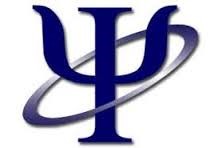 I sottoscritti sig. ___________________________________________________________(padre) e sig.ra________________________________________________________ (madre) del/la minore _________________________________________________________nato/a il ________________ frequentante la classe/sezione _________  della scuola del Liceo di Scienze Applicatedel Liceo di Scienze Umanedell’Istituto Tecnico Amministrazione, Finanza e Marketingdell’Istituto di Istruzione Superiore paritario “Paolo Segneri” di NETTUNO (sede Via Puglie n. 62/64), nell’A.S. 2023/24AUTORIZZANO (barrare la/e casella/e scelte)il/la proprio/a figlio/a ai colloqui che lo/a stesso/a potrà effettuare in forma individuale durante l’orario scolastico od extra-scolastico presso lo sportello di ascolto e consulenza psicologica attivato all’interno della scuola con gli Psicologi, dott. Alberto D’ORSO e dr.ssa Sara GIOMO, in presenza oppure in modalità da remoto. Si dichiarano resi edotti che i minori di anni 16 NON possono accedere alle piattaforme on-line se non in presenza di un esercente la potestà genitoriale o un loro delegato che ne curi la vigilanza per l’accesso alle modalità web/on-line che rimangono comunque sotto la diretta responsabilità dei tutori. Gli adulti di riferimento si impegnano a rispettare la privacy, utilizzando in modo consapevole e corretto le piattaforme social-web, rispettando la riservatezza dei dati ed impedendo accessi non autorizzati a terzi e/o registrazioni audio-video di alcun genere;il/la proprio/a figlio/a alla partecipazione degli incontri di consulenza psicologica di gruppo per la classe con il dr. Alberto D’ORSO e/o la dr.ssa Sara GIOMO, resi edotti che tali incontri NON hanno valenza psicoterapeutica, ma solo di prevenzione e supporto psicologico e che si potranno svolgere in presenza o in modalità on-line secondo le piattaforme di uso più comune (Google Meet);il dr. Alberto D’Orso e la dr.ssa Sara GIOMO, in qualità di psicologi, alla consulenza per loro stessi (genitori) nei colloqui che potranno svolgere (singolarmente o in coppia) sia in presenza che in modalità da remoto con le stesse regole di cui sopra.Esprimono altresì il consenso al trattamento dei dati ai sensi del D.Lgs. 196/2003 e degli aarrtt. 13 e 14 del DGPR (Regolamento UE 2016/679) in ottemperanza al D.Lgs. 101 del 10/08/2018, ivi compreso lo scambio di informazioni anamnestiche, diagnostiche e di intervento, per aver utilizzato la loro consulenza nell’ambito dello sportello psicologico di cui sopra ed alla trasmissione dei propri nominativi alla Segreteria/Direzione Didattica per gli adempimenti amministrativi.Mail per link di accesso _________________________________________________Telefoni: _____________________________________________________________Data _____________  Firma*  ________________________________________Data _____________  Firma* ________________________________________	*Il modulo di autorizzazione all’attività DEVE ESSERE SOTTOSCRITTO DA ENTRAMBI I GENITORI!In caso di unica firma, il firmatario si assume la responsabilità di dichiararsi unico esercente la responsabilità genitoriale. 				Data _____________  Firma**  ________________________________________** Occorre la firma del minore già quattordicenne ai sensi della vigente normativa sul diritto dei minori emancipati all’espressione del loro consenso.Si allegano copie dei documenti di identità in corso di validità degli esercenti la responsabilità genitoriale e del minore che abbia già compiuto 14 anni.